"EMİCEM HOSPİTAL" FİLMİ SAĞLIĞINIZA İYİ GELECEK!25 Mart'ta vizyona girecek olan "Emicem Hospital" bir yandan sağlık sektörüne komik bir bakış açısı getirirken bir yandan da romantizm dolu aşkı sedyeye yatırıyor! Üstelik Karadeniz insanının büyük patronlara karşı gerektiğinde nasıl direnişçi damarının tuttuğunu ve haksızlıklara boyun eğmediklerini de gözler önüne seriyor! Daha önce yine Karadeniz'de çektiği "Tepenin Uşakları" filmiyle beklenmedik bir gişe yapan Dr. İsmet Eraydın, ikinci filminde kendi ihtisas alanı olan hastaneyi mekan olarak seçiyor. Hastanede geçen entrikalar, direnişler ve sevdaları komik bir dille seyirciye aktaran "Emicem Hospital" sezonun sürpriz filmlerinden olmaya aday bir aile komedisi! ÖNEMLİ NOT:Aşağıda bilgileri bulunan filmimizin yönetmeni ve oyuncularıyla röportaj yapmak isterseniz iletişime geçebilirsiniz. Wima EllesMerve AkaydınSinan BengierAli ErkazanYönetmen: İsmet EraydınFilmin Fragmanı:https://www.youtube.com/watch?v=SHU_aWXQbZo“Emicem Hospital” sosyal medya hesapları:Web Sitesi: http://www.emicemhospital.com/Facebook: http://www.facebook.com/HamsimedyaEmicemHospitalInstagram: http://www.instagram.com/emicem_hospitalTwitter: http://www.twitter.com/emicemhospitalMustafa ÜmitMad PR & Digital / Co-Founder0533 668 98 28madinformatics.com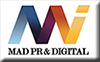 